Bonjour, Nous vous invitons à participer à ce séminaire de « Libération de la mémoire émotionnelle »Merci de noter les dates et lieux qui vous intéressent ci-dessous :……………………………………………………........................................... Votre réservation doit être accompagnée d’un chèque de réservation ou caution de 100€.Contenu de l’atelier :Toutes les émotions vécues depuis notre enfance sont inscrites dans notre mémoire émotionnelle, ce qui nous amène à revivre les mêmes schémas sans en comprendre la raison et sans savoir comment s’en libérer.Au cours de cet atelier, vous irez rechercher en vous l’enfant blessé qui a subi différents traumatismes tels que peurs, abandons, culpabilités, injustices, rejets, ….Vous allez aider cet enfant à transformer ces mémoires émotionnelles. Cette expérience va lui permettre de guérir de ses blessures et prendre un nouveau départ.Réservation du Séminaire :Murielle Le Pape7, rue du Sarrat  villa 16 Domaine du lac 31490 Leguevin.Prix du séminaire : 330€ pour 20h de cours Nombre de participants : Max 8 personnesPersonne de contact et animatrice : Murielle 06 72 90 56 14 – le-pape.muriel@orange.fr Pour des raisons d’organisation merci d’envoyer votre fiche d’inscriptionau plus vite et au plus tard 15 jours avant le début du stage !Site officiel de la Métamédecine http://www.metamedecine.comN’hésitez pas à le consulter !Coupon à retourner au plus vite à Murielle : le-pape.muriel@orange.fr ou par courrier Murielle Le Pape 7,Rue du Sarrat villa 16- 31490 LEGUEVIN.FICHE D’INSCRIPTION au Séminaire LME Je m’inscris au stage à TOULOUSE-LeguevinNom prénom ………………………………………………………………………………………………….Adresse : …………………………………………………………………………………………………………….Tél : …………………………………………………………………………………………………………………..Date naissance: …………………………………………………………………………………………………………..Mail : ……………………………………………………………………………………………………………………………Merci d’envoyer votre fiche d’inscription avec un chèque d’acompte de € 100.- pour la valider à -Murielle Le pape 7, rue du Sarrat villa 16- 31490 LEGUEVIN. L’organisateur se réserve le droit d’annuler le séminaire par manque d’inscriptions ou indisponibilité de l’intervenant. Dans ce cas, tous les inscrits seraient prévenus et remboursés.Merci d’indiquer si vous souffrez actuellement ou si vous avez souffert par le passé, de malaises ou de maladies, et si oui lesquels ?…………………………………………………………………………………………………………………………………………………………………………………………………………………………………………………………………………………………………………Est-ce que vous avez un traitement médicamenteux ? Si oui, merci de l’indiquer.………………………………………………………………………………………………………………………………………………………………………………………………………………………………………………………………………………………………………..Si vous venez pour apprendre la Métamedecine, ce séminaire étant le premier du cursus de formation pour être consultant, vous pouvez le précisez aussi.........................................................................................................Signature avec mention « lu et approuvé » :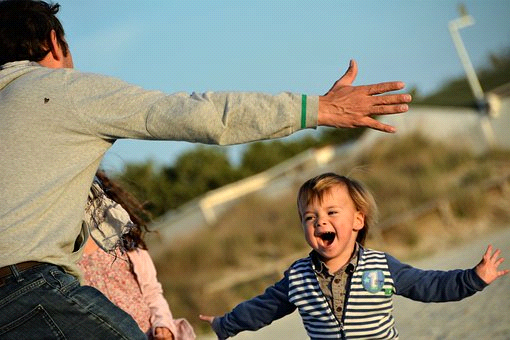 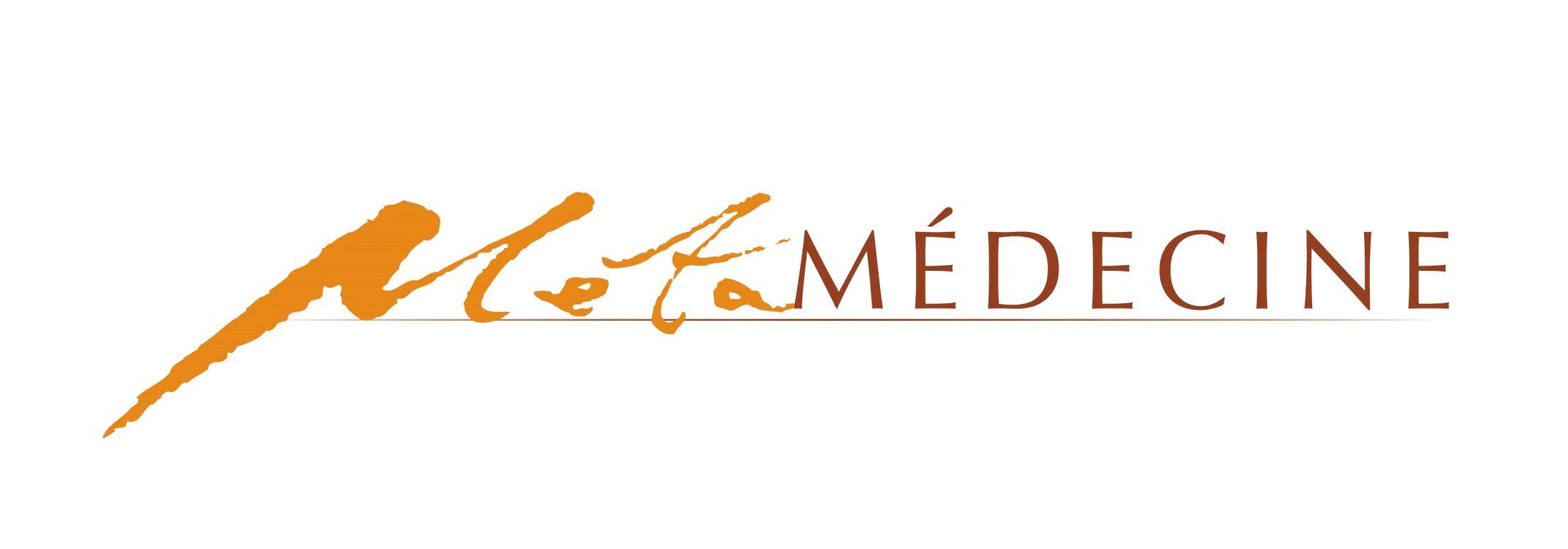 